GROMMET ASSOCIATION(Grand Representatives of Maine Making Everlasting Ties)BREAKFAST and ANNUAL MEETINGTuesday - May 21, 2019Augusta Civic Center —North WingAugusta, MaineDear Sister and Brother Grand Representatives,We are again making plans for our upcoming Grand Chapter Session. The GROMMET Association will have a buffet breakfast at 7 AM on Tuesday, May 21, at a cost of $17. Spouses and guests are invited to attend at the same price.Reservations MUST be received no later than May 3, 2019. Please use the banquet reservation form to  be sent to the convener.Complimentary tickets are given to the MWGM, MWGP, WGM, WGP, AGM, AGP and GGCCMs in Maine and Grand Representatives of Maine from other Grand Jurisdictions. Reservations still must be made for the complimentary tickets.Annual dues of $4 are due prior to Grand Chapter. There is now also the option of perpetual (paid for life) membership for $30. You can send them now to our Secretary/Treasurer on the form below. If you would like a receipt, please enclose a self-addressed, stamped envelope.Remember, our Commission as Grand Representatives gives us the privilege of connecting with  members throughout our General Grand Chapter and the responsibility of spreading and protecting       our Eastern Star love. See you soon.Star love,Denise M. White, PMPresidentUSE THIS FORM ONLY FOR YOUR DUESMake reservations for the buffet using the banquet reservation form.$4.00 Annual Dues or $30.00 for perpetual membership Checks are payable to GROMMET Association and to be sent to:Calvin Hall, Secretary / Treasurer7 Skyview DrivePresque Isle, ME 04789Name	Chapter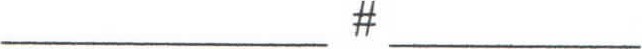 Representative of  ________________________________   Year(s) ________________________(If you don't remember the years, please note the WGM / WGP who gave you the Commission)